«Дюймовочка»О чём мечтала одна женщина?  ( о ребёнке)К кому она обратилась за помощью? (к колдунье)Что ей дала колдунья?  (ячменное зерно)Сколько монет за ячменное зёрнышко дала женщина колдунье? (12)Куда нужно было посадить ячменное зерно?  (в горшок)Что показалось из земли, как только женщина его полила? (2 листочка)На какой цветок был похож волшебный цветок? (тюльпан)После чего лепестки цветка раскрылись?  (после поцелуя женщины)Каковы размеры девочки? (Дюйм = 2,5 см)За что девочку прозвали Дюймовочка?  (за её рост в дюйм)Из чего смастерили колыбельку девочке? (из скорлупки грецкого ореха)Что служило перинкой? (фиалки)Что заменяли лепестки розы? (одеяльце)Где проводила день Дюймовочка?  (на столе)Чем служила глубокая тарелка с водой Дюймовочке? (озером)Что заменяло её лодочку?  (лепесток тюльпана)Что было вместо вёсел?  (два конских белых волоса)Чем любила заниматься девочка?  (кататься на лодке и петь песни)Кто это: мокрая и безобразная?   (старая жаба)В какое время суток  жаба обнаружила маленькую девочку в скорлупке? (ночью)Куда утащила старая жаба девочку?  (на середину реки оставила на листке кувшинки)Чем мог показаться этот лист Дюймовочке?  (целый остров)Где собиралась жаба устроить уютное гнёздышко для Дюймовочки и её сына?  (в тине)Чем украшала старая жаба свой дом, чтобы угодить невестке? (кувшинками, камышом)Кто так говорил: «Коакс, коакс, брекке-ке-кекс!»?   (сын жабы)Кто помог убежать от жабы и её сына Дюймовочке?  (рыбки, они перегрызли стебель)Где находились в это время жаба и её сын?  (относили скорлупку грецкого ореха в свой дом)Чем помог девочке белый мотылёк?  (к нему Дюймовочка привязала свой шёлковый поясок и лист поплыл ещё быстрее)Кто похитил Дюймовочку с листа?  (майский жук)Чего испугалась Дюймовочка, когда жук её поднял высоко в небо?  (жука, жаль мотылька)Чем были недовольны майские жуки, глядя на девочку?  (что у неё только две ножки, нет щупалец, слабенькая, тоненькая, того и гляди переломится пополам, очень похожа на человека и некрасивая)На какой цветок посадил жук Дюймовочку?  (на ромашку)Где висела колыбелька Дюймовочки? (под листом лопуха)Из чего она была сплетена?  (из травы)Чем она питалась? (сладким цветочным мёдом, пила росу)Приблизительно сколько месяцев прожила девочка одна в лесу? (6-лето и осень)Что случилось с её укрытием? (лист пожелтел, засох и свернулся в трубку)Чем была для Дюймовочки каждая снежинка? (целым сугробом)Что находилось за лесом? (поле)Что когда-то росло в поле? (хлеб)Где было холоднее: в лесу или в поле?  (в поле)До чего добрела девочка?  (до норки полевой мыши)Чем был прикрыт вход в норку мыши? (былинками и травинками)Как жила полевая мышь? (в тепле и в довольстве)Чем были набиты кухня и кладовая? (хлебными зёрнами)Что попросила у мыши бедная девочка?  (кусочек ячменного зерна)Как долго уже Дюймовочка голодала?  (2 дня)Какие глазки были у полевой мыши? (блестящие как бисер чёрные, )До чего была охотницей полевая мышь? (до сказок)Какие обязанности  появились у девочки? (прибирать дом и сказки рассказывать)Как часто приходил к полевой мыши  крот? (раз в неделю)О какой беде предупредила мышь девочку, если она выйдет замуж за крота? (он слеп)Угрюмый подземный житель?  (крот)Какую шубу носил сосед?  (из чёрного бархата)Каким был крот, по словам мыши? (учёным и очень богатым, важный степенный, неразговорчивый)Каким был дом крота, по сравнению с домом полевой мыши? (в 20 раз больше)Что не мог терпеть крот? (солнца)Что всегда ругал? (цветы)Сколько песенок спела Дюймовочка для крота? (2)Подземная галерея, что это?  (ход от дома крота до норки полевой мыши который прорыл крот)Чем крот освещал дорожку?  (гнилушкой)На кого наткнулся крот в подземелье? (на замёрзшую птицу)Что сделала ночью Дюймовочка? (сплела ковёр и прикрыла ласточку, устроила гнёздышко из пуха и мха)Чем укутала Дюймовочка голову ласточки?   (листком мяты)Чем накормила девочка ласточку?  (ячменными зёрнышками и водой в из цветочного лепестка)Отчего ласточка не улетела со своей стаей в тёплые края? (поранила крыло о терновый куст, потом замёрзла)Как долго прожила ласточка в подземелье? (всю зиму)Кто не любил птиц?  (крот и полевая мышь)Отчего Дюймовочка в первый раз отказала ласточке полететь с ней в тёплые края?  (девочке было жалко бросать старую полевую мышь, ведь старушке будет очень скучно без неё)Что казалось Дюймовочке дремучим лесом? (поле с колосьями)Что нужно было готовить Дюймовочке к свадьбе? (приданое)Чем теперь занималась девочка целыми днями?  (пряла пряжу)Кого в помощники наняла полевая мышь?  (4 пауков)Чем занимались пауки? (ткали разные ткани, плели кружева из самой тонкой паутины)Как часто после того, как крот сделал предложение Дюймовочке стал приходить в гости к полевой мыши?  (каждый день)Когда планировал сыграть свадьбу крот? (когда солнце перестанет палить и земля сделается мягкой и рыхлой)Как часто выходила девочка на порог мышиной норки? (на закате и на восходе солнца)Когда было полностью готово придание для девочки?  (осенью)Чем пригрозила полевая мышь, если девочка откажется выходить замуж за крота? ( мышиными зубами)Какого цвета был цветок, с которым разговаривала Дюймовочка в день её свадьбы с кротом? (красный)Кто спас Дюймовочку от замужества с кротом?  (ласточка)Какое растение вилось вдоль изгородей в тех тёплых местах, мимо которых  пролетала Дюймовочка с ласточкой?  (зелёный виноград)Что поспевало в рощах?  (апельсины и лимоны)Что находилось на берегу прозрачного голубого озера?  (старинный белый мраморный дворец)Где жила ласточка?  (под крышей дворца)Где предложила пожить ласточка девочке?  (в самом красивом цветке)На сколько частей разбилась упавшая колонна?  (на три части)Кто это: маленький человечек, такой светлый и прозрачный, словно из хрусталя или из утренней росы?   (король эльфов)Что дрожало у него за плечами?  (2 крылышка)Что было на голове?  (корона золотая)Какого он был роста?  (дюйм)Кем предложил стать Дюймовочке король эльфов?  (женой , королевой цветов)Какой подарок от эльфов больше всего понравился девочке?  (крылышки)Какое имя дали эльфы Дюймовочке?  (Майя)Куда  улетала весной ласточка?  (в Данию)Кто жил недалеко от гнезда ласточки?  (сказочник или Андерсен)Принцесса на горошине.Отчего горевал принц?    (не мог найти настоящую принцессу)В какое время суток в городские ворота постучали?  (вечером)Кто пошёл отворять ворота?  (старый король)Кто стоял у ворот? (принцесса)В чём уверяла девушка царя?  (в том, что она настоящая принцесса)Кто решил сам проверить, настоящая ли принцесса попала к ним в дом?  (королева)Что потребовалось королеве для проверки? (горошина)Чем прикрыла горошину королева?  (20 тюфяков и 20 пуховиков)Что ответила принцесса утром на вопрос хозяев, как ей почивалось?  (дурно)Чем закончилась сказка?  (принц женился на принцессе)Куда дели горошину?  (в кунсткамеру)Х.К.Андерсен «Стойкий оловянный солдатик»Сколько было первоначально оловянных солдатиков?                25Кем была их мать?    Старая оловянная ложкаКакого цвета был мундир солдатиков?        Красный с синим Чем отличался один солдатик от всех остальных? С одной ногойОтчего он был таким? Не хватило оловаИз чего были сделаны лебеди, которые плавали по озеру-зеркалу у картонного дворца?       Восковые лебедиКто понравился одноногому солдатику? Барышня-танцовщицаЧто произошло с игрушками после того, как все люди легли спать? Игрушки сами стали играть в гости в войну и в балСколько часов пробили часы, когда табакерка раскрылась? двенадцатьКто оказался в табакерке, вместо табака? Маленький чёрный тролльЧто утром случилось с оловянным солдатиком? Упал в раскрытое окно с третьего этажаНа каком этаже жил маленький хозяин оловянных солдатиков? 3Что сделали с оловянным солдатиком уличные мальчишки? Отправили его в плавание на бумажной лодочке из газетыИз чего они смастерили лодочку? Из газетыЧто требовала от солдатика крыса? паспортЧто такое пошлина?   ………………Что случилось с оловянным солдатиком, когда бумага, из которой была сделана лодочка, разорвалась? Оловянный солдатик пошёл ко дну, но его проглотила рыбаКак солдатик снова очутился дома? Рыбу поймали, свезли на рынок, купили, кухарка разрезала брюхо и …Что случилось с оловянным солдатиком и танцовщицей? Сгорели в печкеКто такая сильфида?  …………………………………..Что осталось от наших героев к утру? Маленькое оловянное сердечко и розеткаВспомните, с чем связаны эти числа?Раскрасьте прямоугольник напротив описания предмета в тот цвет, которым наделил этот предмет Г.Х.Андересен.1. Откуда у мальчика появились оловянные солдатики?а) мама купила их в магазине
б) они достались ему от старшего брата
в) ему подарили их на день рождения2. Чем отличался последний двадцать пятый солдатик от всех других?а) у него была лошадь
б) он был толще всех остальных солдатиков
в) он был одноногий3. На ком решил жениться оловянный солдатик?а) на принцессе
б) на танцовщице из картонного дворца
в) на кухарке4. Когда пробило двенадцать часов, из табакерки выскочил...а) клоун
б) злой тролль
в) маленькая фея5. Что случилось с солдатиком рано утром, когда дети проснулись, нашли солдатика и поставили его на окно?а) злой тролль превратил его в оловянную ложку
б) мальчик переставил картонный замок со стола на окно, и оловянный солдатик смог поговорить с танцовщицей
в) окно открылось, и он упал с третьего этажа, выбежавшие на улицу дети так его и не нашли6. Что сделали уличные мальчишки, которые нашли оловянного солдатика среди булыжников на мостовой?а) променяли солдатика на два леденца у соседского мальчишки
б) решили забрать его себе, но не поделили и подрались между собой
в) посадили его в бумажный кораблик и отправили его путешествовать в канавку с водой7. Что случилось с солдатиком, когда его бумажный корабль затонул, а сам он стал опускаться на дно канала?а) он зацепился за водоросли и стал карабкаться по ним наверх
б) его проглотила большая рыба
в) он ухватился за крючок рыбака, сидевшего на берегу8. Как оловянный солдатик снова оказался на столе рядом с картонным замком и прекрасной танцовщицей?а) солдатик распорол брюхо рыбы, выбрался на сушу и нашел дорогу домой
б) он попал в дом к другу мальчика, которому подарили солдатиков, и тот решил вернуть его хозяину
в) его достала кухарка из брюха рыбы, проглотившей солдатика9. Что затем случилось с оловянным солдатиком?а) он стал любимой игрушкой мальчика
б) один из детей забросил его в горящую печку, и он расплавился
в) мальчик подарил солдатика своему младшему братишке10. Что случилось с прекрасной танцовщицей, в которую был влюблен оловянный солдатик?а) она вышла замуж за Щелкунчика
б) она сгорела вместе с солдатиком в огне
в) ее случайно потеряли дети, когда устраивали большой бал игрушек«Дикие лебеди» Г.К.АндерсенСколько сыновей было у короля? 11Как звали его единственную дочь? ЭлизаЧто умели делать юные принцы? Писать и читать хоть по книжке, хоть наизустьСколько стоила книжка, которую рассматривала девочка, сидя на зеркальной скамеечке? полкоролевстваНа какой день после свадьбы короля дети почувствовали, что их новая мачеха очень злая? Первый деньСколько времени прошло после свадьбы, как девочку отдали на воспитание в крестьянскую семью? неделяВ кого превратила злая королева принцев? 11 прекрасных лебедейС чем играла маленькая девочка вместо игрушек? С зелёным листочкомСколько лет исполнилось Элизе, прежде, чем крестьяне отправили девочку домой? 15 летЗа что злая королева возненавидела Элизу? За её красотуЧто должны были сделать три жабы? Первая – сядь на голову и пусть она станет такой же тупой и ленивой как тыСядь на лоб пусть она станет безобразной и отец не узнает её Ляг на сердце – пусть станет злонравной и мучится от этого.Чем были отравлены жабы? Поцелуем ведьмыВ кого превратились жабы потом? В три красные макаЧто сделала королева, чтобы Элиза стала коричневой? Натёрла соком грецкого ореха, вымазала личико вонючей мазью и спутала волосыКто в чумазой, лохматой, дурно-пахнущей девочке всё равно узнавал Элизу? Цепная собака  ласточкиЧем в лесу утолила голод Элиза? яблокамиКого встретила Элиза в лесу? Старушку с корзинкой ягодЧто лежало на выброшенных морем сухих водорослях? 11 белых лебединых перьевЧто происходило с братьями, как только солнце скрывалось под водой? Принимали человеческий обликПочему братья должны ко времени захода солнца всегда иметь под ногами твёрдую землю? Чтобы не разбиться с высоты полётаКак часто могут братья прилетать на Родину? 1 раз в годКак долго могут братья находиться на Родине? 11 днейЧем были заняты братья всю последнюю ночь их пребывания на родине? За плетением сетки из гибкого лозняка и тростникаИз чего плели сетку? Лозняк и тростникЧтобы солнце не светили прямо в лицо Элизе, что сделал младший брат? Полетел над её головойОтчего лебеди летели медленнее обычного? Они несли сеструКак Элиза смогла узнать о том, как спасти братьев? Ей приснилась фея из замка Фата-Морганы и она научила, что делатьКакое растение потребовалось Элизе для избавления братьев от чар злой мачехи? Крапива, растущая у пещеры и на кладбищеГде можно было раздобыть это растение? У пещеры и на кладбищеЧто необходимо сделать Элизе для избавления братьев? Нарвёшь, разомнёшь её ногами, ссучишь из полученного волокна нити, сплетёшь 11 рубашек-панцирей с длинными рукавами и набросишь на лебедейКакое условие пришлось соблюдать Элизе? Нельзя говорить ни словаОтчего по ночам волдыри у Элизы исчезали? От слёз младшего братаКто нашёл Элизу утром, во время отсутствия братьев? корольКто в королевстве нашёптывал королю, что лесная красавица – ведьма? архиепископЗа что Элиза поцеловала королю руку? Она увидела рубашку-панцирьНа какой по счёту рубашке закончилось волокно? На седьмойВ какое время суток Элиза отправилась за крапивой на кладбище? Лунной ночьюКто не спал этой ночью? архиепископЧто присудил народ Элизе за то, что она – ведьма? Сжечь королеву на костреКто помогал в последнюю ночь бедной Элизе? Мыши и дроздКогда Элизу повезли на казнь, сколько рубашек-панцирей было уже готово? 10Отчего один из принцев остался с крылом, вместо руки? Не хватило крапивыЧто случилось с поленьями дров, на которых должны были казнить Элизу? Они пустили корни и ростки покрылись розами красными а на верхушке белая роза, которая привела в чувства ЭлизуСказка  «Оле-Лукойе»Кто знает больше всех сказок? Оле-ЛукойеЧем Оле-Лукойе прыскает в глаза детям? Сладким молокомЧто держит в руках Оле-Лукойе? Маленькая спринцовкаДля чего он прыскает детям в глаза? Веки детей начинают слипатьсяЧто делает Оле-Лукойе, чтобы головки детей отяжелели? Дует легонько им в затылокМожно ли определить цвет кафтана Оле-Лукойе? То голубоваты, то зелёный, то красныйИз какой он ткани? шёлковыйЧто у Оле под мышками? По зонтикуСколько сказок и почему именно столько рассказал Оле мальчику Яльмару? 7 сказок так как 7 дней в неделеОтчего в понедельник ночью Оле услышал стоны  из стола Яльмара? Аспидная доска на ней были ошибки в вычислениях и тетрадь с плохо написанными буквамиКуда отправился Яльмар во сне во вторник? В путешествие по нарисованной картине, которая висела над комодом, на лодочкеВ среду на каком виде транспорта пустился в путешествие  Яльмар? корабликО чём рассказал аист петуху и уткам? О жаркой Африке, о пирамидах и о страусахКто собирался пожениться ночью в четверг? Две мышкиГде жили эти герои? Под полом в кладовой материС помощью чего Яльмар стал маленьким? С помощью волшебной спринцовкиКогда Яльмар переоделся, то на кого он стал похож? На образцового оловянного солдатикаВ чём отправился на свадьбу Яльмар? В напёрстке матушкиЧем был освещён коридор? гнилушкамиНа чём стояли жених с невестой? На выеденной корке сыраЧем угощали гостей? Всё смазано салом и на десерт горошинуОтчего некоторые пожилые люди не могут сомкнуть ночью глаз? Если сделали что-нибудь дурноеЧем готовы отблагодарить Оле старики? деньгамиК кому на свадьбу в пятницу ночью попали Оле и Яльмар? К куклам Герману и БертеКто является опытнейшей путешественницей? ласточкаКуда решили отправиться в путешествие молодожёны? На дачуВ субботу Оле раскрыл над Яльмаром свой зонтик. Кто на нём был изображён? Китайцы, голубые деревья и узенькие мостикиКакая у Оле самая трудная работа в ночь в Субботу? Снять с неба и перечистить все звёздочкиКто вступил в спор с Оле ночью в субботу? Прадедеушка ЯльмараОтчего Яльмар перевернул лицом к стене портрет прадедушки? Чтобы тот не вмешивался в разговор ОлеЕсть ли уОле-Лукойе брат? Да, СмертьСколько сказок знает он? 2Кому достаётся страшная сказка? У кого плохие отметки Как выглядят названия глав сказке «Оле-Лукойе»? как названия дней неделиНа мотив марша он написал песенку. Кто это был?  (карандаш)Кто пел эту песню: «Мой, Яльмар, тебя вспоминаю, каждый день, каждый час…»     няня ЯльмараКто должен был по словам Оле вычистить все церковные колокола?   Церковные карликиКто должен был в поле смести пыль с травы и с листьев?  (ветер)СВИНОПАС 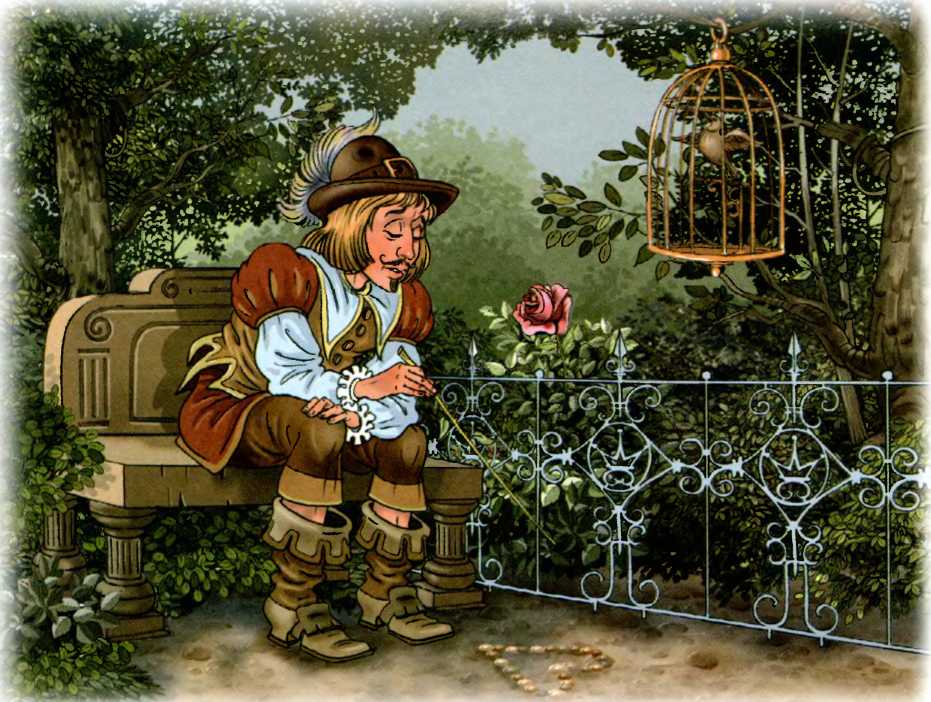 Насколько богатым был принц? бедныйХотелось ли принцу жениться? даНа ком он мечтал пожениться? На дочери императораЧто выросло на могиле отца принца? Розовый кустКак часто он цвёл? Раз в пять летСколько роз на кусте распускалось? Одна Насладившись её ароматом, что происходило? Можно было забыть все свои горести и заботыКто ещё был у принца? соловейДля чего были предназначены роза и соловей? В дар для принцессыОтчего принцессе не понравились дары принца? Они не искусственные, а настоящиеГде была мама принцессы? умерлаЧто предпринял принц, чтобы попасть во дворец? Вымазал лицо чёрной и бурой краской , нахлобучил шапку и пошёл служить во дворец свинопасомКем его определил император? свинопасЧто сделал к вечеру принц? Чудесный горшокЧем был увешан горшочек? бубенчикамиЧто за песенку пели бубенчики? Ах, мой милый, Августин, …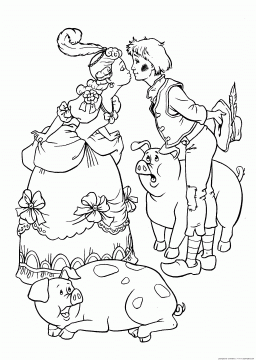 Что нужно было сделать, чтобы узнать, какое у кого в городе готовилось кушанье? Над паром подержать рукуЧто умела наигрывать одним пальцем принцесса на фортепиано? Ах, мой милый, Августин…Сколько стоил горшочек? 10 поцелуев принцессыЧто смастерил принц ещё? трещёткуЧем была интересна эта поделка? Раздавались все звуки вальсов и полек что были на светеЧто значит ПОПУРРИ? Смешанное блюдоСколько стоила его вторая поделка? 100 поцелуевЗа что император выгнал из своего государства свинопаса и принцессу? Он увидел процесс расплаты принцессы со свинопасомСколько поцелуев получил принц от принцессы? 86Взял ли в жёны принц несчастную принцессу? нетЧто оставалось делать принцессе? Стоять да петь Ах, мой….ПЯТЕРО ИЗ ОДНОГО СТРУЧКАСколько горошин сидело в стручке? 5Какого цвета они были сначала? зелёныеКакого цвета стали потом? пожелтелиК кому попали горошины в стручке? В карман к человекуЧто мальчик хотел с ними сделать? Для стрельбы из бузинной трубочкиКуда попали горошины? 1. В водосточный жёлоб, а потом в голубиный зоб  2.и 3. Проглотили голуби . 4. Упала в затхлую канаву и лежала там, пока не разбухла. А последняя попала на старую деревянную крышу и закатилась в щель под окошком чердачной каморки, в щели был мох и рыхлая земля и дала росток.Как вы считаете, какая горошина смогла принести больше пользы? ПоследняяЧто случилось с первой девочкой? умерлаЧто случилось со второй? Была больнаСмогла ли поправиться девочка? ДаЧерез сколько времени больная девочка смогла встать с постели?  (через неделю)Х.К.Андерсен  «Гадкий утёнок»На каком языке разговаривал длинноногий аист?   (по-египетски)Где высиживала яйца утка? (в чаще лопуха)Какой цвет, по мнению мамы-утки полезен для глаз? (зелёный цвет)Почему старая утка предложила молодой оставить одно не вылупившееся яйцо и уйти с утятами учиться плавать(она подумала, что последнее яйцо индюшечье)Где находилось общество, в которое собиралась молодая утка ввести своих  утят?(на птичьем дворе)Какой породы была пожилая знатная утка? (испанской породы и потому такая жирная)Какой у неё был знак отличия?.(на лапке красный лоскуток)Как должен держать лапки благовоспитанный утёнок?.(держать лапки врозь и выворачивать их наружу)Какими словами защищала мама-утка своего серого утёнка? (Он некрасив, но у него доброе сердце, кроме того он-селезень, а селезням красота не так уж и нужна)Кем воображал себя индейский петух?(императором)Куда сбежал с птичьего двора утёнок?.(в болото)Кто напугал утёнка, что ему пришлось через два дня убежать с болота?.(охотники)Кто обитал в бедной обветшалой избушке?(старушка с котом и курицей)Как называла старуха кота и курицу?(сыночком и коротконожкой)Что нужно сделать, чтобы кот стал испускать искры?(погладить против шерсти)За кого приняла слеповатая старуха утёнка?(за жирную утку)Отчего старуха обрадовалась?.(будут утиные яйца)Сколько недель испытывали утёнка, ждали, когда он снесёт яйца?.(три недели)Что всегда говорили кот и курица?.(«Мы и весь свет!»«Утёнок не знал, как зовут этих птиц, куда они летят, но полюбил их, как не любил до сих пор никого». Что это за птицы? (Лебеди)Что нужно было делать утёнку, чтобы вода не замерзала?(плавать без отдыха)Кто спас примёрзшего утёнка?(крестьянин)Кто напугал утёнка в доме крестьянина?(дети)Как узнал утёнок, что он лебедь? (увидел своё отражение в озере) Продолжи фразу: «Доброе сердце не знает ГОРДОСТИ»В какое время года вылупились у молодой утки утята? (летом)Кого должны были остерегаться маленькие утята, по словам матери-утки? (кошек)В чём не нуждается селезень? (В красоте)Определи, кому принадлежит данное описание.Даны названия цветов. Впиши в таблицу те предметы или существа, которые в данной сказке были данного цвета.Дай толкование данным словам и фразам:Озираться - оглядыватьсяМеня тоже надули раз - обманулиЗнатнее всех - важнееБлаговоспитанный – правильно воспитанныйИмператор - царьОцепили болото со всех сторон - окружилиОбветшала – износилась, порвалась, состариласьШарахнулся - испугалсяЗлоключения – беды, неудачи Рожь - злакСтог - ……………………………………………………………….Лопух - ………………………………………………………………Сильфида – сильф (мотылек)  лёгкий стан (воздушный дух женского пола)Какая из пословиц подходит к сказке?Язык острее меча.Некрасив собой, но красив душой.Суди не по внешности, а суди по делам.Всему свое время.Слово не воробей – вылетит, не поймаешь.Не бросай друга в несчастье.Друзья познаются в беде.Смешанная викторинаКонкурс «Узнай героя»
1. . «Он некрасив, но у него доброе сердце, и плавает он не хуже, смею даже сказать – лучше других. Я думаю, что он вырастет, похорошеет или станет со временем поменьше».
Гадкий утенок. «Гадкий утенок» 
2. «У него огромные залы, а ходит он в чудесной бархатной шубке. Беда только, что он слеп».
Крот. «Дюймовочка»
3. «Боже мой, на что она была похожа! Вода бежала с ее волос и платья прямо в носки башмаков и вытекала из пяток, а она все-таки уверяла, что она настоящая …»
Принцесса. «Принцесса на горошине»
4. «Богатые уборы так шли к ней, она была в них так ослепительно хороша, что весь двор преклонялся перед ней. А король провозгласил ее своей невестой, хотя архиепископ  и покачал головой, нашептывая, что лесная красавица, должно быть ведьма».
Элиза. «Дикие лебеди»
5. «Жил-был бедный принц. Королевство у него было маленькое-премаленькое, но жениться все-таки было можно, а жениться-то принцу хотелось… Он носил славное имя и знал, что сотни принцесс с благодарностью ответили бы на его  предложение согласием».
«Свинопас»
 6. «Одет он чудесно: на нем шелковый кафтан, только нельзя сказать какого он цвета – он отливает то голубым, то зеленым, то красным, смотря по тому, в какую сторону повернется… Под мышками у него по зонтику: один с картинками…, а другой совсем простой, гладкий…»   Оле-Лукойе7. «Мокрая, старая, безобразная»    жаба из сказки «Дюймовочка»8. «У неё тонкая талия, нет усиков и только две ножки»    Дюймовочка9. «Степенный, солидный господин, в богатой чёрной бархатной шубе, учён, не любил солнца, цветов, был слеп»    Крот10. «Ружьё на плече, голова прямо, красный с синим мундир, с одной ногой»   стойкий оловянный солдатикКонкурс «Угадай сказку»
Игроки должны определить, к какой сказке относятся прочитанные им подборки слов.
1. Трава, жаба, кольцо, крапива, терпение. («Дикие лебеди»).
2. Лебедь, яйца, мечта, утка, мороз, курица, вода. («Гадкий утенок»).
3. Тюфяк, карета, ливень, калоши, принцесса. («Принцесса на горошине»).
4. Роза, соловей, горшочек, трещотка. («Свинопас»).
 5. Нора, мышь, крыло, цветок, эльф. («Дюймовочка»).6. Стручок, горошины, бузинная трубочка, девочка, росток.  («Пятеро из одного стручка»)7. Зонтики, сказки, картина, спринцовка, лодочка, мыши.  (Олё-Лукойе»)Конкурс «Что надо сделать, чтобы…»
1. … узнать настоящую принцессу? (Уложить девушку на 20 тюфяков и на 20 пуховиков, а под ними положить горошину).
2. … братья превратились из лебедей в принцев? (Сплести из крапивы, растущей на кладбище, рубашки).
 3. … принцессе заполучить горшочек с бубенцами? (Надо принцессе 10 раз поцеловать свинопаса).
4. … появилась на свет Дюймовочка? (Посадить в цветочный горшок необычное ячменное зернышко).
5. … дети уснули и Оле-Лукойе мог бы рассказывать им сказки? (Прыснуть в глаза из спринцовки сладким молоком и подуть на затылок).6. …быть благовоспитанными утятами?   (Лапки держать врозь и выворачивать их наружу, как папаша с мамашей)7. …чтобы отец не узнал собственную дочь? (натереть соком грецкого ореха, вымазать личико вонючей мазью и спутать чудные волосы)Сказочная   арифметика   Один       - одна роза распускалась на кусте роз на могиле отца принца                           - одному солдатику не хватило олова для ноги                            - одна горошина                            - 1 раз в год могут лебеди прилетать на Родину Два –         - 2 крылышка подарили Дюймовочке эльфы                            - 2 песенки спела Дюймовочка для крота                            - 2 конских белых волоса служили Дюймовочке вёслами                             - 2 дня голодала Дюймовочка, прежде, чем попасть к мыши                             - 2 уличных мальчишки отправили солдатика в плаваниеТри            - 3 этаж, где жила семья, в которую попали оловянные солдатики                           - три недели испытывали утёнка в ожидании, что он снесёт яйца                           - три части разбилась упавшая колонна, где жили эльфы                           - триЧетыре               - 4 паука наняла мышь в помощники для ткачества приданого Дюймовочке                                     - 4Пять                     - 5 горошин сидело в стручке             -                          Шесть   -             - 6 лебедей повлекли лодочку Яльмара вдоль зелёных лесовСемь                    - на 7 рубашке закончилось волокноВосемь   - Девять  -  Десять                  – 10 поцелуев стоил волшебный горшок свинопаса  Одиннадцать   -   11 братье было у Элизы                                     - 11 дней могут пробыть на Родине лебеди  Двенадцать    - 12 часов пробили часы, когда из табакерки  появился чёрный тролль                           - 12 монет дала женщина ведьме за ячменное зёрнышко15 лет исполнилось Элизе, когда крестьянин отправил её домойВ 20 раз дом крота больше дома полевой мыши20 тюфяков и 20 пуховиков на них спала принцесса100 поцелуев стоит трещоткаКроссвордИмя девочки, у которой было 11 братьевЧто требовала крыса у оловянного солдатикаЧто смастерил свинопас в первый деньИз какого материала были изготовлены солдатикиКем предложил поработать император бедного принца?Заядлая путешественницаИмя самой маленькой героини Андерсеновских сказокКак стали звать Дюймовочку, после того, как она стала женой эльфаКем был гадкий утёнокКто был такого же роста, как ДюймовочкаМатериал для изготовления волокна, чтобы сплести рубашки-панцириЭтот предмет находится в кунцкамере, с его помощью нашли настоящую принцессуЕдинственная, распускавшаяся на могиле отца бедного принцаУ него залы в 20 раз просторнее залов полевой мышиОна похитила ночью, спящую ДюймовочкуОн появился из раскрывшейся табакерки и угрожал стойкому оловянному солдатикуОна приютила и не дала замёрзнуть ДюймовочкеОн воображал себя императоромВставь слово, чтобы получилось название сказки.Музей сказочных предметов. Из какой сказки эти предметы? Кто их хозяин?Соотнесите название сказки с и героев. Раскрасьте в одинаковый цвет карточки.Какое из произведений не принадлежит Г.Х.Андерсену? Подчеркнуть его.«Дюймовочка», «Гадкий утёнок», «Принцесса на горошине», «Огниво», «Русалочка», «Стойкий оловянный солдатик», «Дикие лебеди», «Новое платье короля», «Оле-Лукойе», «Свинопас», «Снежная королева», «Золушка», «Штопальная игла», «Девочка со спичками», «Пятеро из одного стручка».Даны названия цветов. Впиши в таблицу те предметы или существа, которые в   сказке  «Гадкий утёнок» были данного цвета.О ком идёт речь в описании?Раскрасьте прямоугольник напротив описания предмета в тот цвет, которым наделил этот предмет Г.Х.Андересен в сказке «Стойкий оловянный солдатик».Конкурс юных художников: на листке в клетку изобразить, какой вы себе представляете Дюймовочку.Из чего сделаны?Чудный дворец из сказки «Стойкий оловянный солдатик»?  (Из картона)Одноногий солдатик?   (из олова)Кафтан Оле-Лукойе?  (из шёлка)Кораблик, на котором отправился в путешествие стойкий оловянный солдатик?  (из газеты)Лебеди, которые плавали у чудесного дворца по зеркальному озеру?  (из воска)Барышня, которая стояла на одной ножке, вытянув руки, танцовщица?  (Из бумаги)Одеяльце Дюймовочки?  (из лепесток розы)Вёсла для Дюймовочки? (из конского волоса)Колыбелька для Дюймовочки? (из скорлупки грецкого ореха)Матрац в колыбельке?  (из голубых фиалок)Скмеечка Элизы, на которой она сидела и рассматривала картикни в книжке?  (из зеркального стекла)Доски, на которых писали 11 братьев – принцев? (из золота)Грифели, которыми писали 11 принцев?  (алмаз)Игрушка Элизы в крестьянской семье? (зелёный лситочек)Рубашки-панцири для одиннадцати принцев-лебедей? (из крапивы)Средство от волдырей и жгучей боли на коже Элизы?  (из слёз младшего брата)Средство, которое заставляет слипаться веки детей?  (молоко)Распредели, в какой из дней недели это происходило:25солдатиков1нога12Пробили часы и открылась табакерка3этаж2Уличные мальчишкиголубаяЧерез плечо у неё шла узенькая …. ленточка в виде шарфа.Красный с синимРужьё на плече, голова прямо, ………….. мундир – ну прелесть что за солдаты.чёрныйТам не было табака, а сидел маленький ….. тролль.Огромный, некрасивый птенец. Совсем не похож на других.утёнокСтарая птица, испанской породы с красным лоскутком на лапке, знаком высшего отличия.Старая уткаЛапки держит врозь и выворачивает их наружу, как папаша с мамашей.Благовоспитанные утятаОн родился со шпорами на ногах и воображал себя императором.Индейский петухОн умел выгибать спинку, мурлыкать и даже испускать искры, если его гладили против шёрстки.котУ неё были короткие ножки, она прилежно несла яйца и считала себя половиной всего света, притом лучшею половиной.курицаЧудные, большие птицы: все белы как снег, с длинными, гибкими шеями.лебедизелёныйбелыйсерыйжёлтыйкрасный 11 12 1 2 13 4 3 5 6 14 15 15 16 7 18 8 9 10Гадкий горошинелебедиПятеро изОле -Стойкий 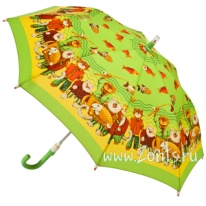 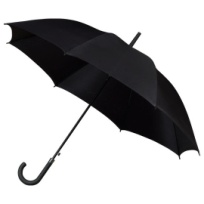 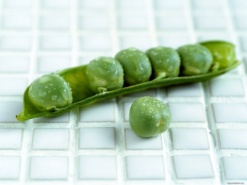 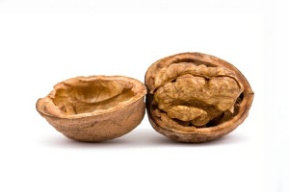 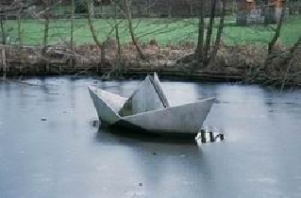 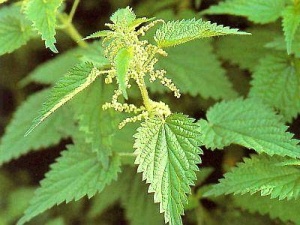 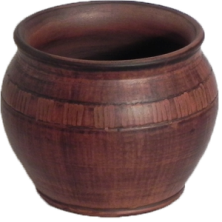 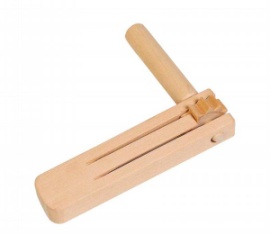 «Дюймовочка»Розовый кустИмператор«Стойкий оловянный солдатик»Бубенчики Ячменное зёрнышко«Дикие лебеди»20 тюфяковдворец из картона«Гадкий утёнок»КрапиваТрещотка Восковые лебеди«Принцесса на горошине»Яблоки Ружьё «Свинопас»Пауки зелёныйбелыйсерыйжёлтыйкрасныйОгромный, некрасивый птенец. Совсем не похож на других.Старая птица, испанской породы с красным лоскутком на лапке, знаком высшего отличия.Лапки держит врозь и выворачивает их наружу, как папаша с мамашей.Он родился со шпорами на ногах и воображал себя императором.Он умел выгибать спинку, мурлыкать и даже испускать искры, если его гладили против шёрстки.У неё были короткие ножки, она прилежно несла яйца и считала себя половиной всего света, притом лучшею половиной.Чудные, большие птицы: все белы как снег, с длинными, гибкими шеями.ГолубаяЧерез плечо у неё шла узенькая …. ленточка в виде шарфа.Красный с синимРужьё на плече, голова прямо, ………….. мундир – ну прелесть что за солдаты.ЧёрныйТам не было табака, а сидел маленький ….. тролль.Яльмар плыл на лодочке, выкрашенной в красный и белый цвет, а 6 лебедей влекли эту лодочку вдоль зелёных лесов.Прадедушка Яльмара спорил с Оле-Лукойе, что тот извращает понятия в своих сказках.Яльмар побывал на свадьбе у мышей.Доносились ужасные стоны из ящика стола, где лежали учебные принадлежности Яльмара.Яльмар на корабле, разодетый по-праздничному, плыл мимо церквей по улицам по огромному озеру.Яльмар увидел брата Оле-Лукойе, который является только один раз в жизни и его тоже зовут Оле-Лукойе.Яльмар снова побывал на свадьбе кукол Германа и Берты.понедельниквторниксредачетвергпятницасубботавоскресенье